       Branch Copy	        Invoice Copy 	        Postal Code	        month-date-year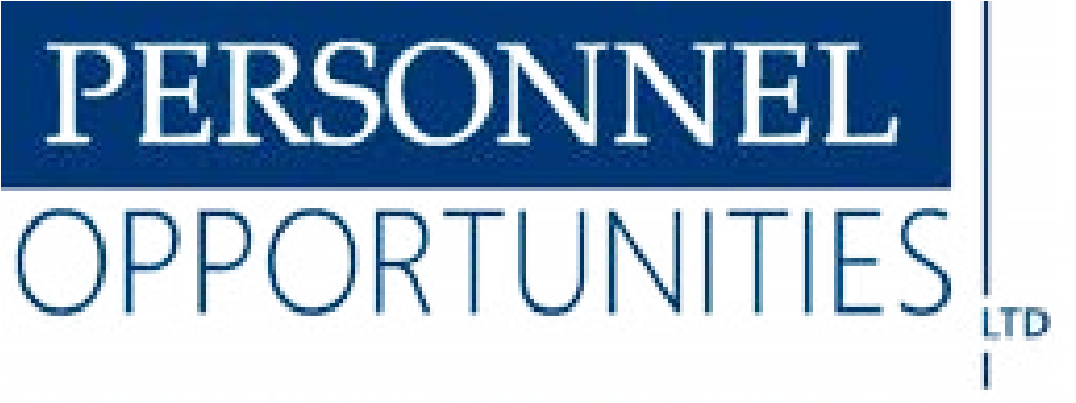 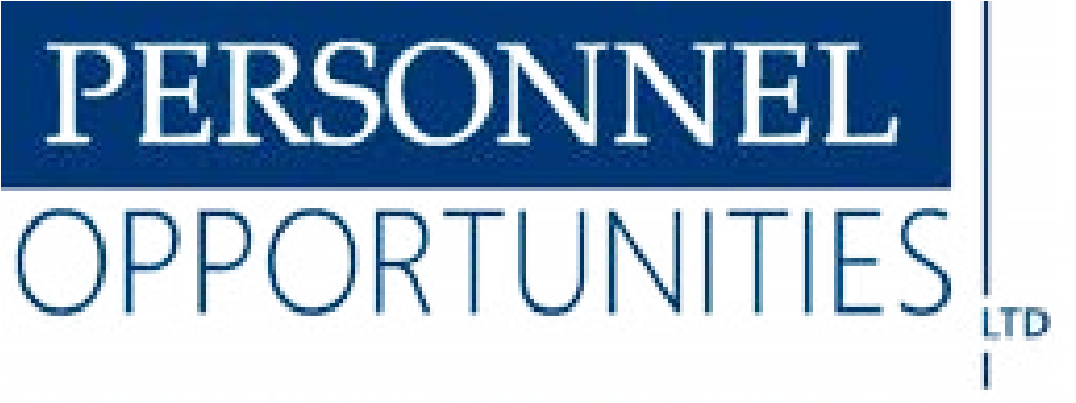        Employee Copy          Client Copy		 		                                Date Available for Work:______/____/_____ Available for Work?   	   Assignment Continuing? Employee Name: _______________________      Yes        No  	         Yes   No  				      First Name    Last Name  S.I.N. #        _____-_____-_____I HEREBY CERTIFY  THAT THE HOURS SHOWN ARE ACCURATE AND THAT NO INJURY WAS SUSTAINED ON THIS ASSIGNMENT. Employee SignatureStart TimeFinish TimeLess LunchTotal HoursSaturdaySundayMondayTuesdayWednesdayThursdayFridayTotal Hours(to near  ¼ hr.)